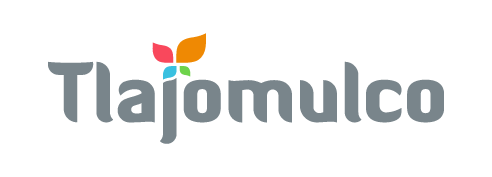 Estadísticas de visitas al sistema de consulta electrónica – Octubre 2019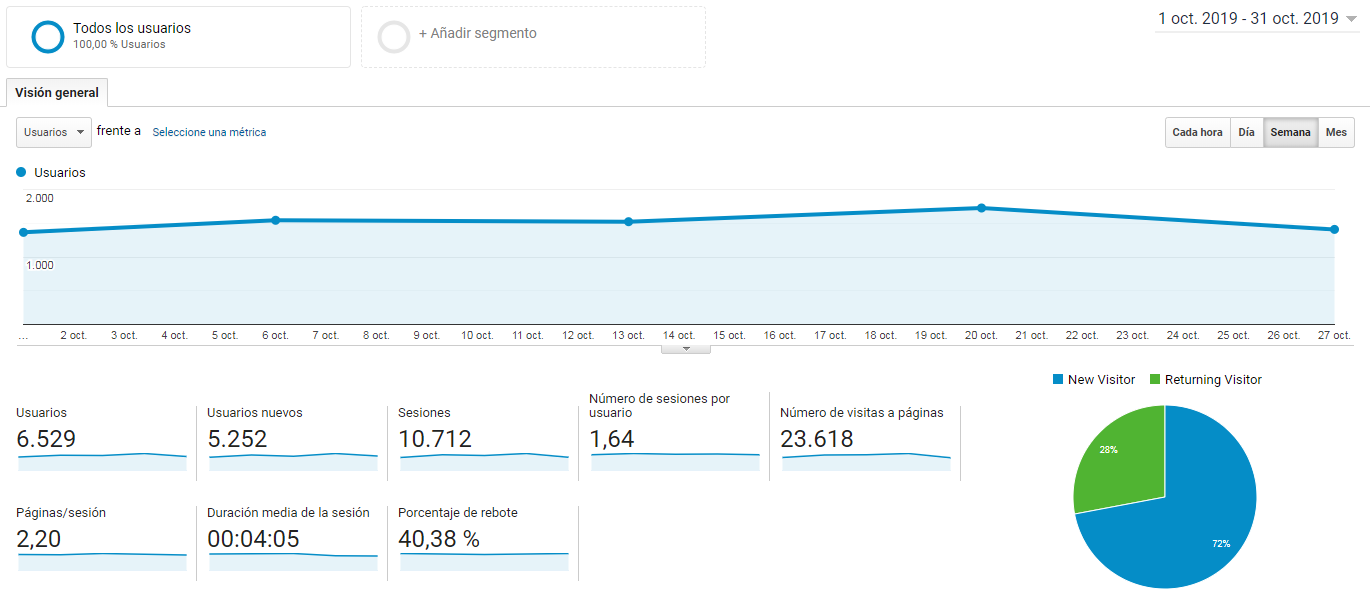 